Скоро Вам вместе с Вашим малышом предстоит начать новую жизнь. Чтобы ребенок вступил в нее радостным, общительным, повзрослевшим, хотим предложить ряд рекомендаций:•	Постарайтесь создать в семье спокойную, дружескую атмосферу.•	Установите четкие требования к ребенку и будьте последовательны в их предъявлении.•	Будьте терпеливы.•	Формируйте у ребенка навыки самообслуживания и личной гигиены.•	Поощряйте игры с другими детьми, расширяйте круг общения с взрослыми.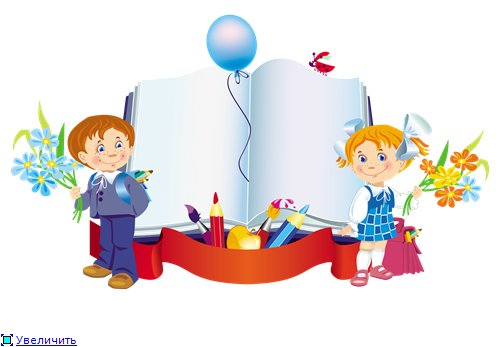 •	Когда ребенок с Вами разговаривает, слушайте его внимательно.•	Если Вы увидите, что ребенок что-то делает, начните «параллельный разговор» (комментируйте его действия).•	Говорите с ребенком короткими фразами, медленно; в разговоре называйте как можно больше предметов. Давайте простые и понятные объяснения.•	Спрашивайте у ребенка: «Что ты делаешь?»•	Каждый день читайте ребенку. Заботьтесь о том, чтобы у него были новые впечатления.•	Занимайтесь с ребенком совместной творческой деятельностью: играйте, лепите, рисуйте …•	Поощряйте любопытство.•	Не скупитесь на похвалу.                             РАДУЙТЕСЬ  ВАШЕМУ  РЕБЕНКУ!!!